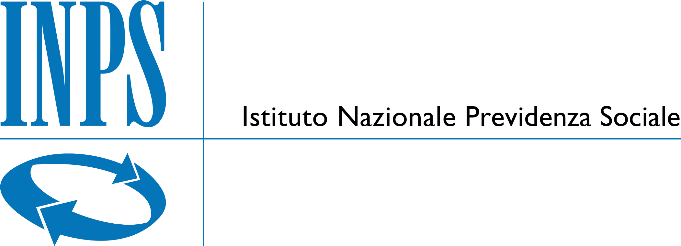                        Direzione Regionale MarcheAVVISO ESITO DI GARAAMMINISTRAZIONE AGGIUDICATRICE:Istituto Nazionale Previdenza Sociale - Direzione regionale Marche Sede: Via Ruggeri, 1 – 60131 ANCONA tel. 071 28281 - fax 071 2828563      C.F. 80078750587 - P.IVA 02121151001 Indirizzo Internet: www.inps.it PEC: direzione.regionale.marche@postacert.inps.gov.itResponsabile Unico del Procedimento: Ing. Maurizio Paoletti.PROCEDURA DI AGGIUDICAZIONE:Procedura negoziata ai sensi dell’articolo 36, comma 2, lettera c del D.lgs. 50/2016, mediante Richiesta Di Offerta su MEPA (RDO n. 2871082)OGGETTO DELL’APPALTO E LUOGO DI PRESTAZIONE:Accordo quadro per opere impiantistiche di manutenzione straordinaria per gli impianti di climatizzazione, termici, elettrici antincendio, elevatori, fonia-dati, controllo accessi, delle sedi Regionale e Provinciale INPS di Ancona, in via Ruggeri 1 e 3” -   CIG: 890082377F – CUP: F38H21000110005 - Proc. 5-2021)DATA DI AGGIUDICAZIONE DELL'APPALTO: 7 ottobre 2021CRITERIO DI AGGIUDICAZIONE DELL'APPALTO:L’aggiudicazione è avvenuta con il criterio del minor prezzo, ai sensi dell’art. 36, comma 9 bis, del D.lgs. 50/2016 e s.m.i., determinato mediante offerta di ribasso percentuale sui prezzi unitari dei prezziari di riferimento e con l’esclusione automatica delle offerte anormalmente basse calcolate ai sensi dell’art.97 comma 8 del D.lgs. 50/2016 e s.m.i..NUMERO DI OPERATORI ECONOMICI INVITATI: 40NUMERO DI OFFERTE RICEVUTE: 1NOME E INDIRIZZI DELL’AGGIUDICATARIO O DEGLI AGGIUDICATARI:ELETTROLUCE S.R.L. - VIA SAN PIETRO SNC, 86100, CAMPOBASSO (CB) C.F/Partita I.V.A. n. 00371590704 con un ribasso percentuale offerto sui prezziari di riferimento pari al 23,50 %VALORE DELL’OFFERTA CUI È STATO AGGIUDICATO L’APPALTO:€ 185.483,87 + IVA, compresi gli oneri per l’attuazione dei piani della sicurezza.NOME ED INDIRIZZO DELL'ORGANO COMPETENTE PER LE PROCEDURE DI RICORSO E, SE DEL CASO, DI MEDIAZIONE: Tribunale Amministrativo Regionale Marche – Via della Loggia 24, 60121 Ancona.IMPORTO DEL CONTRATTO: € 185.483,87 oltre IVA.Ancona, 7 ottobre 2021				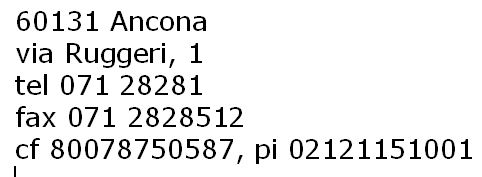    Antonello Crudo Direttore Regionale    Firmato in originale                                                                   